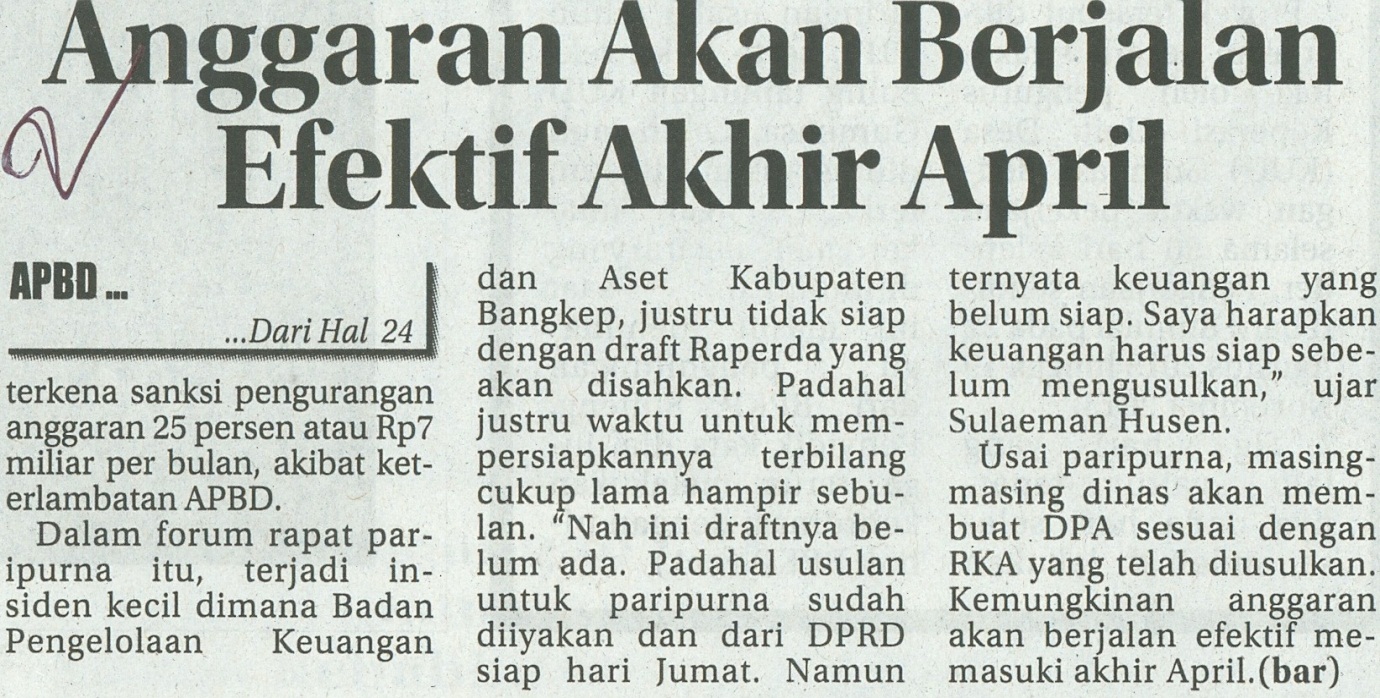 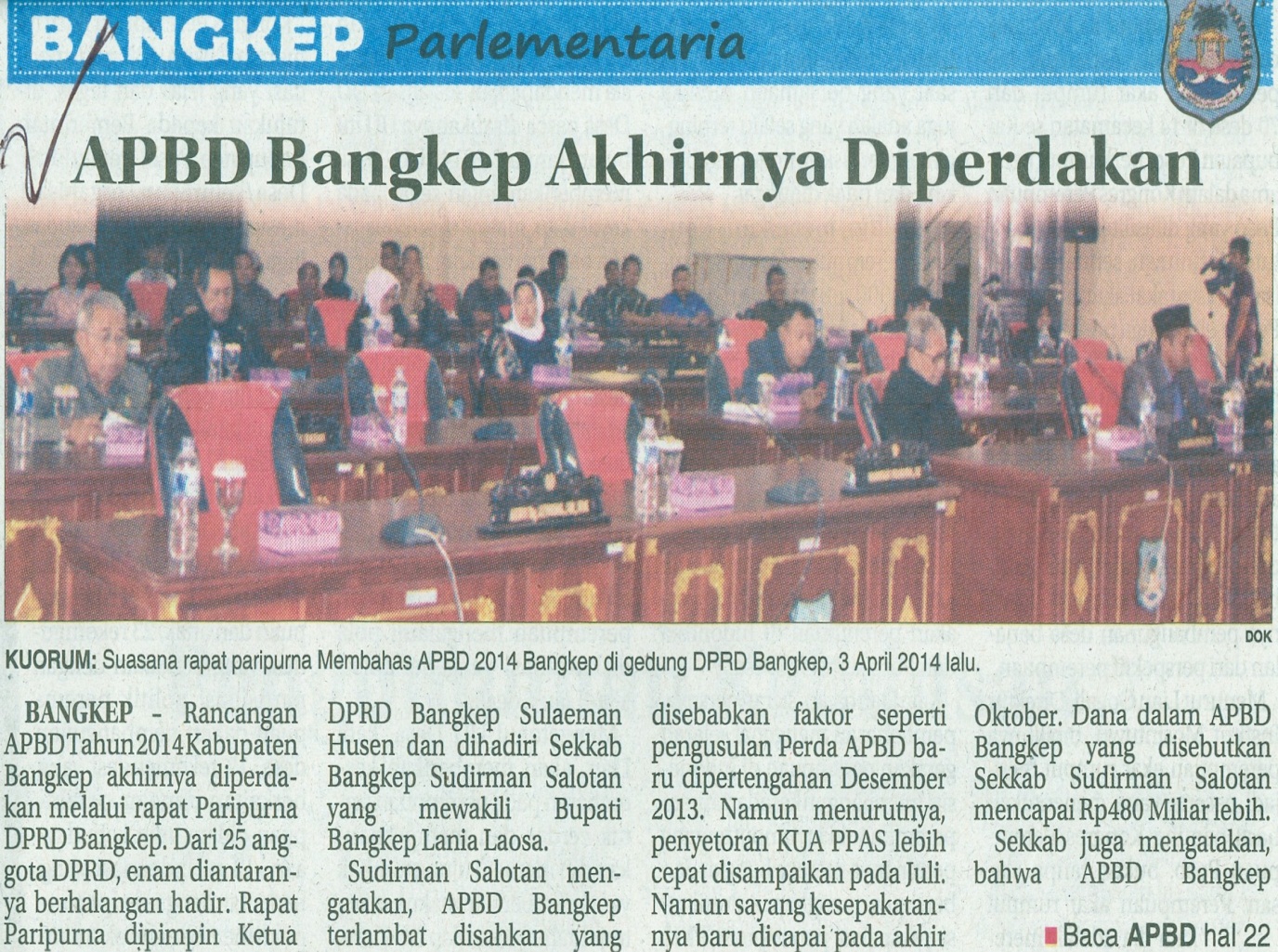 Harian    	:Radar SultengKasubaudSulteng IIHari, tanggal:Sabtu,5 April 2014KasubaudSulteng IIKeterangan:Halaman 22, Kolom 24-26 ; Hal : 24 Kolom 08-12KasubaudSulteng IIEntitas:Kabupaten Banggai KepulauanKasubaudSulteng II